«Особенности развития фонетико-фонематической стороны речи у детей с особыми образовательными потребностями»Логопед: Уразгалиева Бибигуль Адильхановна.      г. АктобеФонетико-фонематическое недоразвитие речи — это нарушение процессов формирования произношения у детей с различными речевыми расстройствами из-за дефектов восприятия и произношения фонем. Дети с ФФНР — это дети с ринолалией, дизартрией, дислалией акустико-фонематической и артикуляторно- фонематической формы.   Фонетико-фонематическое недоразвитие является серьезным препятствием на пути обучения ребенка чтению и письму. Кроме того, на фоне ФФНР у детей младшего школьного возраста может развиться дислексия и дисграфия.Особенности фонематического восприятия детей с особыми образовательными потребностямиНарушение звуковой стороны речи представлены фонетическими и фонематическими дефектами:Искажение одного или нескольких звуков (сигматизм, ротацизм и т.д.).Замена артикуляционно-сложных звуков на более простые ([c] на [т], [р] на [л] и т.д.).Недифференцированное произношение звуков, для которого характерна замена одним целого ряда других звуков.Смешение, либо непостоянное использование звуков в речи. Иными словами, иногда ребенок произносит звуки правильно, но в некоторых случаях заменяет их на другие.Часто нет различия между мягкими и твердыми звуками ([сь] вместо [с], [тя] вместо [та]).Не различаются на слух глухие и звонкие звуки («папка» вместо «бабка» и т.д.). Как правило, лексический запас находится в пределах нормы, но при более глубоком обследовании могут быть выявлены ошибки в согласовании частей речи, использовании предлогов.Формы ФФНР. В логопедии выделяется три основных степени:Легкая. Нарушено распознавание только некоторых звуков, которые ребенок и так произносит с дефектом. В остальном звукослоговая структура анализируется верно.Средняя. Дети не различают достаточно много звуков из разных фонетических групп (шипящие, глухие, звонкие). При этом устная речевая функция сформирована, в целом, правильно.Тяжелая. Серьезное нарушение звуковой последовательности – ребенок не может различать звуки на слух, воспроизводить их, выделять их в слове отдельно, определять их очередность.Диагностика ФФНР (фонетико-фонематического недоразвития речи)Логопедическое обследование предполагает сбор анамнестических данных из личной беседы с родителями, либо медицинской карты.  При диагностике следует опираться на результаты обследования у детского отоларинголога и невролога, которые проводятся для оценки состояния слуха, а также исключения психических отклонений.Логопед проводит обследование артикуляционного аппарата, оценивает состояние дыхательной функции, состояние голосовых связок. Проверяется правильность звукопроизношения, в ходе которого специалист обращает внимание на специфику имеющихся нарушений (искажение, замены и т.д.).Обследуется уровень развития фонематического восприятия. Все результаты обязательно вносятся в речевую карту. Диагностика устной речи обязательно предполагает оценку словарного запаса, а также сформированности связной речи. Если ребенок умеет писать, то проводится диагностика письменной речи. В ее ходе выявляются ошибки на письме и их специфика. После окончания обследования делается заключение, на основании которого составляется стратегия дальнейшей коррекции.Основные цели коррекции ФФНР:формирование фонематического восприятия;обогащение словарного запаса ребенка;развитие правильной, связной речи;развитие навыков словоизменения и словообразования;коррекция звукопроизношения;работа с простыми и сложными предложениями;подготовка к обучению грамоте (если работа не была проведена до обучения в школе).Содержание логопедической работы по устранению фонетико- фонематического недоразвития речиЛогопедическая работа с младшими школьниками по коррекции фонетико – фонематического недоразвития речи предусматривает не только коррекцию дефекта, но и подготовку к овладению грамотой общепринятым аналитико- синтетическим методом. В первую очередь должны быть поставлены звуки или уточнена артикуляция имеющих звуков. В процессе логопедических занятий по коррекции фонетико-фонематического недоразвития речи используется речевой и наглядный материал (соответствующий возрасту ребенка), различные дидактические приемы, логопедический массаж.Также используются различные артикуляционные упражнения. Как исправить фонетико-фонематическое недоразвитие речи?Если причиной расстройства установлена какая-то психологическая травма, то параллельно с логопедом за ребенком должен наблюдать детский психолог.Дети с ФФНР должны заниматься в специальных логопедических группах в детском саду (зачисляются с 5 лет на 10 месяцев). Если проблема не устранена в дошкольном возрасте, то ребенку необходимо заниматься со школьным логопедом.В последние годы наблюдается увеличение количества поступивших в школу первоклассников с несформированным или недостаточно сформированным фонематическим восприятием, всё большее количество младших школьников нуждаются в логопедической помощи, что не всегда возможно.     Ниже предлагаемые игры и упражнения из опыта работы, могут быть использованы учителями начальных классов и логопедами, а также родителями при работе над развитием фонематического восприятия. Упражнения можно использовать на уроках, во время динамических пауз и в других режимных моментах.       Игры и упражнения для развития фонетико- фонематического недоразвития речи у младших школьников  Логопедическая гармошка Цель: определение последовательности и количества звуков в слове, учить детей интонационному выделению звука в слове.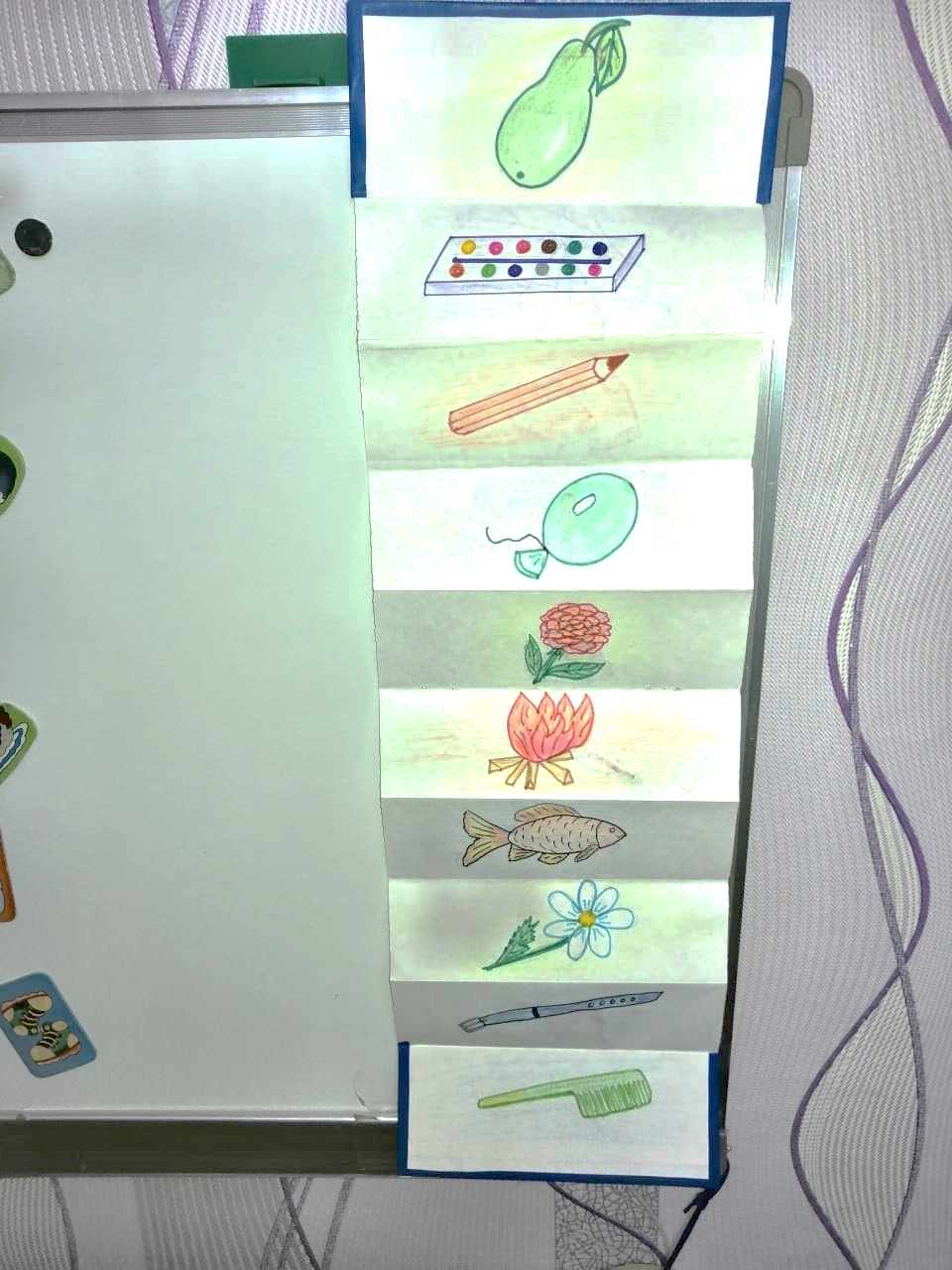 «Веселый паровоз» Цель: определять место звука в слове, закрепить термины: «гласный», «согласный», «твердый», «мягкий», «ударение», «слово», закреплять   звуковой анализ слова.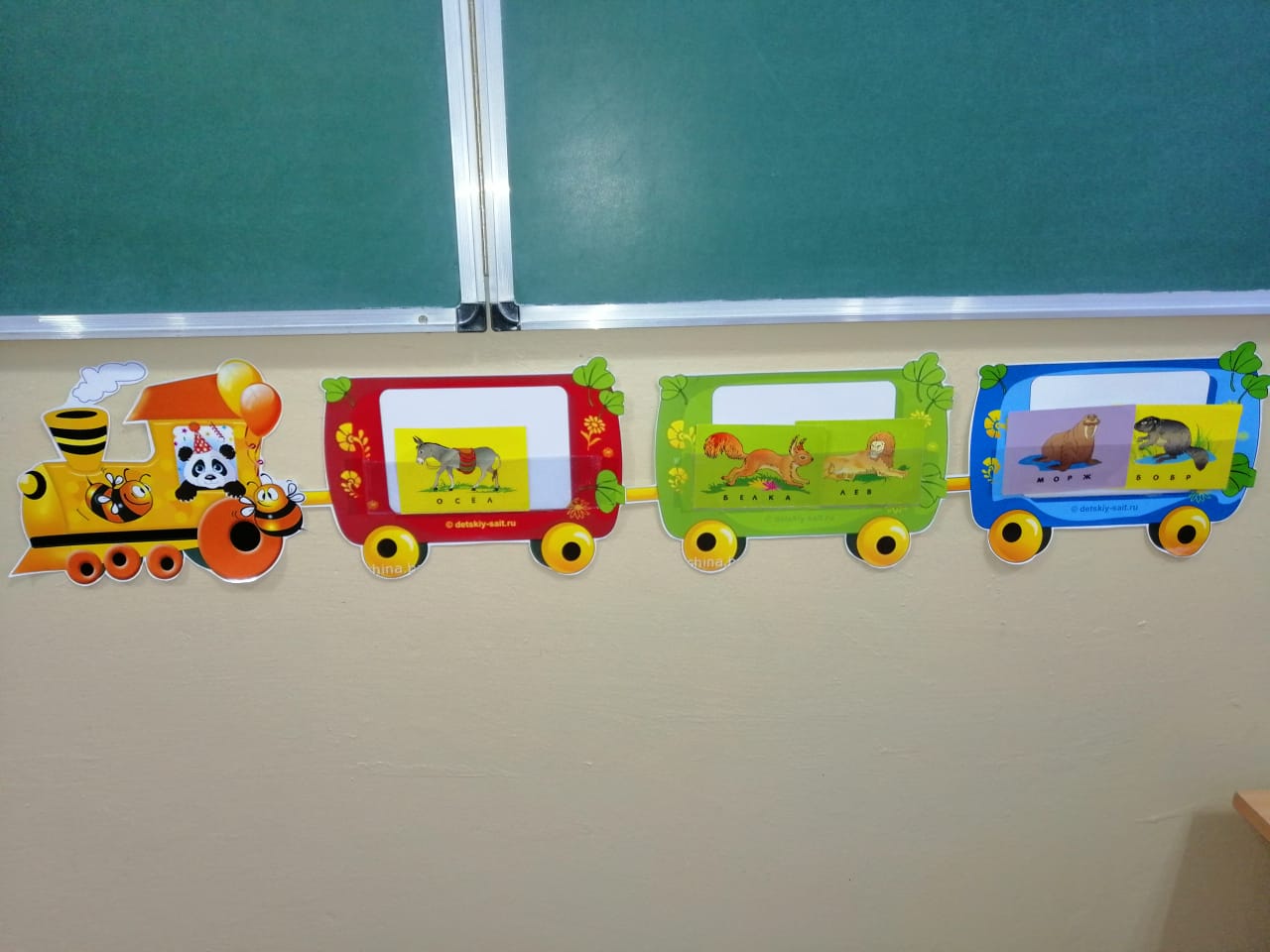 Игра: «Рыбалка» Цель. Развивать фонетико-фонематическое восприятие,  упражнять детей в выборе слов с одним и тем же звуком. Логопедическое лото «Говори правильно».  Цель: закрепление правильного произношения звука в слове нахождение места звука в слове.«Логопедические бусы». Цель: развитие фонематических представлений,   упражнять детей в дифференциации звуков.«Логопедическая ромашка». Цель: упражнять в дифференциации оппозиционных звуков, развивать фонематический слух и аналитико-синтетическую речевую деятельность у учащихся.«Звуковая улитка» Цель: Автоматизация и дифференциация звуков, развитие фонематического слуха, совершенствование лексико-грамматических категорий речи; развитие просодической стороны речи.   Таким образом, все эти и многие другие игры помогут ребенку сделать длительный этап автоматизации и дифференциации звуков интересным и увлекательным. Ребенок с удовольствием будет ходить на индивидуальные занятия с учителем-логопедом, а, следовательно, повысится эффективность работы.